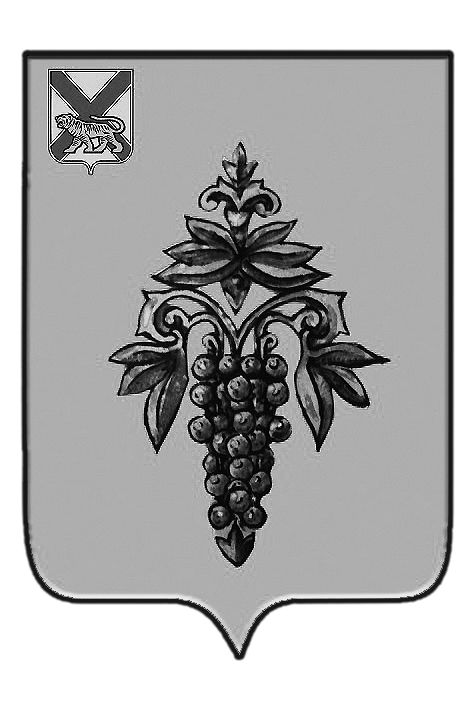 ДУМА ЧУГУЕВСКОГО МУНИЦИПАЛЬНОГО РАЙОНА Р  Е  Ш  Е  Н  И  ЕНа основании статьи 16 Устава Чугуевского муниципального района, Дума Чугуевского муниципального районаРЕШИЛА:	1. Принять решение «О внесении изменений в решение Думы Чугуевского муниципального района от 05 сентября 2012 года № 228 - НПА «Об утверждении программы приватизации муниципального имущества Чугуевского муниципального района на 2013 год»».	2. Направить указанное решение главе Чугуевского муниципального района для подписания и опубликования.	3. Настоящее решение вступает в силу со дня его принятия.ДУМА ЧУГУЕВСКОГО МУНИЦИПАЛЬНОГО РАЙОНА Р  Е  Ш  Е  Н  И  ЕПринято Думой Чугуевского муниципального района«28» декабря 2012 годаСтатья 1.	Внести в решение Думы Чугуевского муниципального района от 05 сентября 2012 года № 228-НПА «Об утверждении программы приватизации муниципального имущества Чугуевского муниципального района на 2013 год» изложив приложение «Перечень приватизируемого муниципального имущества Чугуевского муниципального района на 2013 год» в новой редакции (прилагается).Статья 2.	Настоящее решение вступает в силу со дня его принятия и подлежит официальному опубликованию.Приложение к решению Думы Чугуевского  муниципального районаот 28.12.2012г. № 291 – НПА ПЕРЕЧЕНЬПРИВАТИЗИРУЕМОГО МУНИЦИПАЛЬНОГО ИМУЩЕСТВАЧУГУЕВСКОГО МУНИЦИПАЛЬНОГО РАЙОНА НА 2013 ГОДОт 28.12.2012г. № 291О внесении изменений в решение Думы Чугуевского муниципального района от 05 сентября 2012 года №228 - НПА «Об утверждении программы приватизации муниципального имущества Чугуевского муниципального района на 2013 год»О внесении изменений в решение Думы Чугуевского муниципального района от 05 сентября 2012 года №228 - НПА «Об утверждении программы приватизации муниципального имущества Чугуевского муниципального района на 2013 год»Председатель ДумыЧугуевского муниципального района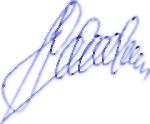 П.И.ФедоренкоО внесении изменений в решение Думы Чугуевского муниципального района от 05 сентября 2012 года № 228 - НПА «Об утверждении программы приватизации муниципального имущества Чугуевского муниципального района на 2013 год»Глава Чугуевского муниципального района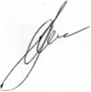 А.А.Баскаков«28» декабря 2012 г.№ 291 – НПА № п/пНаименование, краткая характеристикаАдресОбщая площадь, м² (объем, м³) Балансовая стоимость, т.р.Предполагаемая цена продажи, т.р.Способ приватизацииСрок приватизацииСпособ расчетов1234567891Часть здания склада (лит.8, 8'), общей площадью 368,3, в том числе: складские помещения: №15 - площадью 55,6 кв.м., №16 – площадью 7,4 кв.м., №17- площадью 114,0 кв.м., №18 – площадью 9,4 кв.м., №19- площадью 8,1 кв.м.; подвальные помещения: №20- площадью 128,4 кв.м., №22 – 45,4 кв.м.Помещения в течение длительного времени не эксплуатируются по назначению, отсутствуют сети электроснабжения, отопления, водоснабжения, водоотведения.Приморский край, Чугуевский район, с.Чугуевка, ул.Комсомольская, 6368,3233,9500,0Аукцион, с одновременным отчуждением земельного участка2- 3 квартал 2013 годаединовременный платеж2Нежилые помещения №3, №4, №5, №6, №10 в здании магазина (Лит. 1, Лит.1а), одноэтажном, кирпичном,  1988 года постройки Приморский край, Чугуевский район, с. Верхняя Бреевка, ул. Центральная, 1 «А»93,5617,7500,0Аукцион 2-3 квартал 2013 годаединовременный платеж3Нежилые помещения №4, №5  в здании (магазин Лит. А),1 этаж, арендуемые ИП Семчук Л.А.Приморский край, Чугуевский район, с.Чугуевка, ул.50 лет Октября, 18739,3373,461500,0Преимущественное право арендатора - ИП Семчук Л.А.2 квартал 2013 годаединовременный платежИТОГО:501,11225,062500,0